Subtracting IntegersSubtracting IntegersSubtracting IntegersSubtracting IntegersModels subtracting a positive integer from a positive integer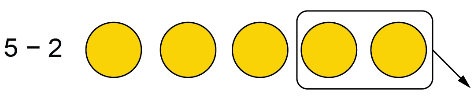 “5 – 2 = 3”Subtracts a negative integer from a positive integer using the “add a zero pair” strategy  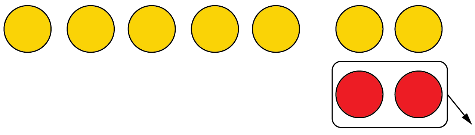 “I can’t remove two negative counters from five positive counters because there aren’t any negative counters. I need to add the zero pair +2 and –2. Now I can remove two negative counters.So, 5 – (–2) = 7”.Subtracts a negative integer from a negative integer using models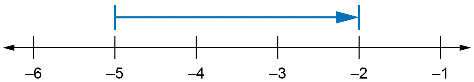 “–5 – (–3) is the same as adding 
3 to –5, so the arrow starts at –5 
and moves 3 units to the right.”Generalizes their experiences subtracting integers and subtracts any two integers symbolically              –3 – (–5) = –3 + 5  = 2“Both numbers are negative, but the magnitude of the number being subtracted is greater, so the difference is positive.”Observations/DocumentationObservations/DocumentationObservations/DocumentationObservations/Documentation